7. 4.  VkO6Dobrý den šesťáci,jak jsem vám psala minule, že se budeme vracet už k probranému učivu, tak dnes to bude téma Rodiny. Něco málo si o rodině zopakujete a vypracujete dobrovolný úkol, hlavně ti, kteří toto pololetí ještě žádný neposlali nebo jich poslali málo!Všechny vás zdraví RozsívalováUčivo: Příbuzenské vztahy – procvičováníUčebnice str. 19 – pročístSova č. 2 na str. 19 dole: např. teta = sestra mámy nebo táty (ostatní vysvětlete podobně)Učebnice str. 15 – DUBEN – přečíst + do sešitu si napište, kdo to byl sv. Jiří, opište si lidové pranostiky (vysvětlete tu první) a nezapomeňte si poznačit „pálení čarodějnic“!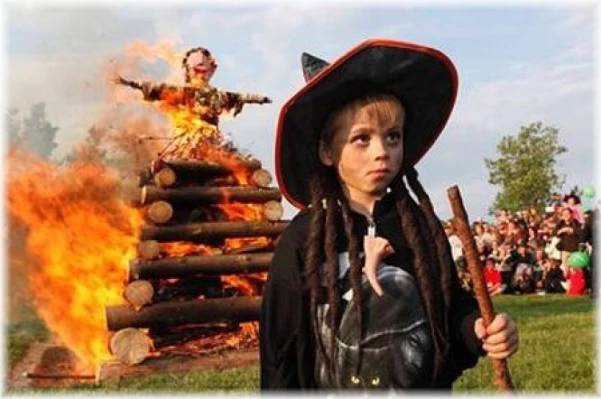 